ПОЛОЖЕНИЕоб общественной комиссии по контролю за организацией и качеством питания обучающихся1.Общие вопросыОбщественная комиссия по контролю над организацией и качеством питания обучающихся, производственного контроля над объектом питания (далее - Комиссия) создается в МБОУСОШ п. Джонка (далее – образовательная организация) для решения вопросов своевременного и качественного питания обучающихся.Положение по контролю над организацией и качеством питания обучающихся, производственного контроля над объектом питания утверждается приказом директора образовательной организации, согласовывается с Советом школы.Состав комиссии утверждается Приказом директора образовательной организации на каждый учебный год.В состав комиссии могут входить представители администрации образовательной организации, родительской общественности, медицинских работников, педагогического и ученического коллективов.Комиссия в своей деятельности руководствуется законодательными и иными нормативными правовыми актами Российской Федерации, приказами и распоряжениями органов управления образования, Уставом и локальными актами образовательной организации.II. Цели и задачи комиссии по контролю за питанием2.1. Создание оптимальных условий, направленных на обеспечение обучающихся сбалансированным питанием, качественного приготовления, с соблюдением санитарно-гигиенических норм и требований Роспотребнадзора.2.2. Организация общественного контроля над питанием обучающихся, работой школьной столовой, соблюдением работниками столовой и обучающимися требований Сан ПиН, ведением необходимой документации по бухгалтерскому учету и финансовой отчетности школьной столовой.2.3. Пропаганда принципов здорового образа жизни и полноценного питания, в том числе и за счет дополнительных внебюджетных (родительских) финансовых средств.2.4. Исполнение нормативно-правовых актов, регламентирующих деятельность школы в области защиты прав и свобод обучающихся, их здоровья, питания, охраны труда, отдыха, самоуправления. 2.5. Реализация принципов государственной политики в области образования, охраны здоровья и безопасности жизнедеятельности обучающихся граждан Российской Федерации.III. Основные направления деятельности комиссии3. Комиссия:	3.1. Оказывает содействие администрации образовательной организации в организации питания учащихся.	3.2. Осуществляет контроль:- за рациональным использованием платы за питание;- за организацией приема пищи учащимися, за соблюдением порядка в столовой;- за соблюдением графика работы столовой.	3.3. Организует и проводит опрос учащихся по ассортименту и качеству отпускаемой продукции и представляет полученную информацию руководителю образовательной организации.	3.5. Вносит предложения администрации образовательной организации по улучшению обслуживания учащихся.	3.6. Оказывает содействие администрации в проведении просветительской работы среди обучающихся и их родителей (законных представителей) по вопросам рационального питания.	3.7. Привлекает родительскую общественность к организации и контролю за питанием обучающихся.IV. Организационные принципы работы комиссии4.1. Комиссия по контролю над питанием создается приказом   директора в котором определяются: состав, цели и содержание работы комиссии, утверждается план работы на учебный год. 4.2. В состав комиссии по контролю питания входят:Председатель комиссии по контролю над питанием;Члены	комиссии (представители педколлектива, органов школьного самоуправления, родительской общественности).	V. Организация работы комиссии по контролю за питанием5.1. Комиссия по контролю за питанием строит свою работу в соответствии с планом работы на учебный год, определяя цели и задачи текущего контроля его сроки, подведение итогов и время на устранение отмеченных недостатков в ходе контроля.5.2. Комиссия по контролю за питанием может осуществлять свои функции вне плана (графика) работы по инициативе администрации, по жалобе, из-за нарушения нормативно-правовых актов в области защиты прав ребенка, его здоровья, питания, безопасности со стороны работников пищеблока, педагогических работников, администрации школы.5.3. Результаты контроля (экспертизы) отражаются в акте.5.4. Плановая работа комиссии по контролю за питанием должна осуществляться не реже 1 раза в четверть. VI. Функциональные обязанности комиссии по контролю за питанием6.1. Контроль посещений столовой школьниками, учетом качества фактически отпущенных бесплатных завтраков и обедов.6.2. Контроль за санитарным состоянием пищеблока и обеденного зала, внешним видом и опрятностью обучающихся, принимающих пищу, заступающих на дежурство по столовой.6.3. Контроль за состоянием мебели в обеденном зале, наличием в достаточном количестве посуды, специальной одежды, санитарно-гигиенических средств, кухонного разделочного оборудования и уборочного инвентаря.6.5. Контроль за дежурством классов и педагогов в столовой.6.6. Контроль за своевременным и качественным ремонтом технологического и холодильного оборудования пищеблока, систем тепло-водо-энергообеспечения.6.7. Контроль за графиком приема пищи обучающихся во время перемен, за режимом работы столовой.6.8. Выводы, замечания и предложения комиссии по контролю за питанием должны приниматься к руководству и исполнению работниками пищеблока, администрацией, организующей питание.6.9. С целью контроля за принятыми мерами по устранению отмеченных недостатков в ходе предшествующей проверки, комиссия по контролю за питанием может назначить повторную проверку.VII. Документация комиссии по контролю организации питания5.1. Заседания комиссии оформляются протоколом. Протоколы подписываются председателем и секретарем.5.2. Папка протоколов заседания комиссии и тетрадь контроля за организацией питания хранится  в образовательной организации.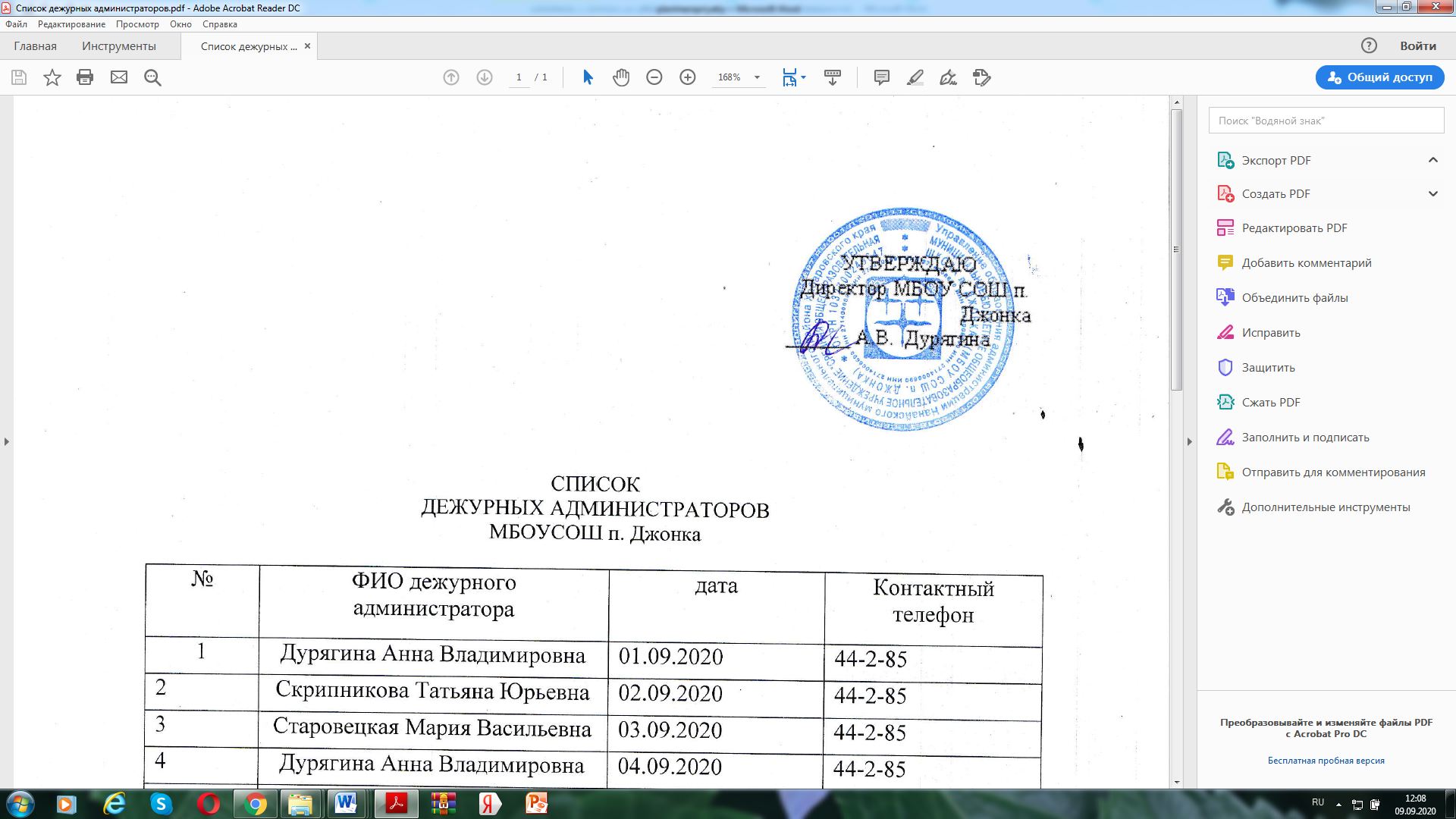 